DỰ THẢOQUY CHẾ ĐỀ CỬ, ỨNG CỬ VÀ BẦU BỔ SUNG THÀNH VIÊN HỘI ĐỒNG QUẢN TRỊ, THÀNH VIÊN BAN KIỂM SOÁT NHIỆM KỲ 2017-2022THÔNG QUA BẰNG HÌNH THỨC LẤY Ý KIẾN CỔ ĐÔNG BẰNG VĂN BẢN.Luật Doanh nghiệp số 59/2020/QH14 ngày 17/6/2020 của Quốc hội nước Cộng hòa Xã hội chủ nghĩa Việt Nam;Thông tư số 116/2020/TT-BTC ngày 31/12/2020 của Bộ tài chính V/v hướng dẫn một số điều về quản trị công ty áp dụng đối với công ty đại chúng;Căn cứ Điều lệ Công ty cổ phần Cung ứng và dịch vụ kỹ thuật Hàng Hải;Để công tác bầu bổ sung thành viên Hội đồng quản trị( HĐQT), thành viên Ban kiểm soát( BKS)  thông qua bằng hình thức lấy ý kiến cổ đông bằng văn bản của Công ty CP Cung ứng và dịch vụ kỹ thuật Hàng Hải tuân thủ các quy định hiện hành của pháp luật Việt Nam và thực hiện đúng nguyên tắc công bằng, công khai, dân chủ, đảm bảo quyền lợi hợp pháp của tất cả các cổ đông, HĐQT kính trình Đại hội đồng cổ đông thông qua “ Quy chế đề cử, ứng cử và bầu bổ sung thành viên Hội đồng quản trị, thành viên Ban kiểm soát nhiệm kỳ 2017-2022 “ như sau:Đối tượng, phạm vi áp dụng:Quy định này hướng dẫn trình tự và thủ tục đề cử, ứng cử và bầu bổ sung thành viên HĐQT, thành viên BKS của Công ty CP Cung ứng và dịch vụ kỹ thuật Hàng Hải Các cổ đông, ứng cử viên tham gia đề cử, bầu bổ sung thành viên HĐQT, thành viên BKS có trách nhiệm thực hiện theo các nội dung của Quy chế này.Quy định về đề cử, ứng cử thành viên HĐQT:Số lượng, nhiệm kỳ thành viên HĐQT, thành viên BKSSố lượng bầu bổ sung thành viên HĐQT : 02 thành viên.Số lượng bầu bổ sung thành viên BKS: 01 thành viên.Nhiệm kỳ của thành viên HĐQT, thành viên BKS được bầu bổ sung: thời gian 05 năm.Tiêu chuẩn ứng cử viên tham gia HĐQT, BKSỨng viên HĐQT, BKS cần đáp ứng quy định tại khoản 1,2 Điều 155 Luật Doanh nghiệp và khoản 4 Điều 25 Điều lệ Công ty, cụ thể:Có năng lực hành vi dân sự đầy đủ.Có trình độ chuyên môn, kinh nghiệm trong quản lý kinh doanh của Công ty và có thể không phải là Cổ đông của Công ty;Các tiêu chuẩn khác theo yêu cầu của pháp luật( nếu có).Điều kiện đề cử, ứng cử tham gia HĐQT, BKS:Các Cổ đông hoặc nhóm cổ đông sở hữu từ 10% tổng số cổ phần phổ thông trở lên có quyền đề cử ứng cử viên/ ứng viên vào HĐQT( theo Danh sách sở hữu cổ phần của Công ty CP Cung ứng và Dịch vụ kỹ thuật Hàng Hải chốt ngày 10/1/2022 do Trung tâm lưu ký Chứng khoán Việt Nam cung cấp). Nguyên tắc đề cử ứng viên như sau: Cổ đông hoặc nhóm Cổ đông nắm giữ :+  từ 10% đến dưới 20%  được đề cử một (01) Ứng viên;+  từ 20% đến dưới 30% được đề cử tối đa hai (02) Ứng viên; +  từ 30% đến dưới 40% được đề cử tối đa ba (03) Ứng viên; +  từ 40% đến dưới 50% được đề cử tối đa bốn (04) Ứng viên; +  từ 50% trở lên được đề cử tối đa năm (05) Ứng viên. Trường hợp số lượng ứng cử viên Hội đồng quản trị, Ban kiểm soát thông qua đề cử và ứng cử vẫn không đủ số lượng cần thiết theo quy định tại khoản 5 Điều 115 Luật Doanh nghiệp, Hội đồng quản trị đương nhiệm giới thiệu thêm ứng cử viên hoặc tổ chức đề cử theo quy định tại Điều lệ Công ty, Quy chế nội bộ về quản trị Công ty và Quy chế hoạt động của Hội đồng quản trị. Hồ sơ tham gia đề cử, ứng cử thành viên HĐQT, BKS:Hồ sơ tham gia ứng cử, đề cử thành viên HĐQT, BKS bao gồm:Đơn đề cử, ứng cử / Biên bản họp nhóm cổ đông;Sơ yếu lý lịch do ứng viên tự khai;Bản sao có công chứng: CMND/CCCD/Hộ chiếu, các bằng cấp chứng nhận trình đô văn hóa và trình độ chuyên môn.( Vui lòng tải mẫu Đơn đề cử, ứng cử/ Biên bản họp nhóm cổ đông và Sơ yếu lý lịch theo đường link:http://maserco.com.vn)Địa điểm và thời hạn nhận hồ sơ đề cử, ứng cử:Để tạo điều kiện cho công tác tổ chức lấy ý kiến cổ đông bằng văn bản và công bố thông tin theo quy định của pháp luật, vui lòng gửi hồ sơ đề cử, ứng cử thành viên HĐQT, thành viên BKS về Ban tổ chức trước 16 giờ 30 phút ngày 21/1/2022 theo địa chỉ:Công ty CP Cung ứng và dịch vụ kỹ thuật Hàng hải .8A đường Vạn Mỹ, Phường Vạn Mỹ, Quận Ngô Quyền, TP Hải Phòng.Liên hệ: Ms. Trịnh Thị Thu Trang , thư ký Hội đồng quản trịĐT: 0225.3766561/ 0982234291.Email: trangtt@maserco.com.vn.Nguyên tắc bầu bổ sung thành viên HĐQT, thành viên BKS và lựa chọn ứng cử viên trúng cử vào HĐQT, BKS:Số phiếu bầu được tính theo phương thức bầu dồn phiếu, theo đó mỗi cổ đông có tổng số phiếu được quyền bầu tương ứng với tổng số cổ phần đại diện nhân(x) với số lượng thành viên tối đa được bầu của HĐQT, BKS và cổ đông có quyền dồn hết tổng số phiếu được quyền bầu của mình cho một hoặc một số ứng cử viên.Ví dụ nguyên tắc bầu dồn phiếu: Các ví dụ sau cho trường hợp bầu thành viên HĐQT là 01 người và ứng cử viên là 01 người.Cổ đông Nguyễn Y đang nắm giữ( bao gồm sở hữu và được ủy quyền) 2.000 cổ phần có quyền biểu quyết. Khi tham gia bầu cử thành viên HĐQT thì số phiếu bầu sẽ là: 2000 cổ phần x01 người = 2.000 phiếu bầuCổ đông Nguyễn Y có thể bầu dồn phiếu theo các phương thức sau:Trường hợp 1: Cổ đông Nguyễn Y dồn hết 2.000 phiếu này cho ứng cử viên( trường hợp bên dưới dồn hết cho Ông Nguyễn Văn A):Trường hợp 2: Cổ đông Nguyễn Y  chỉ sử dụng một phần số phiếu bầu của mình cho ứng cử viên:Trường hợp 3: Cổ đông Nguyễn Y không sử dụng số phiếu bầu của mình cho ứng cử viên:Người trúng cử thành viên HĐQT được xác định theo số phiếu bầu tính từ cao xuống thấp, bắt đầu từ ứng cử viên có số phiếu bầu cao nhất cho đến khi đủ số thành viên quy định.Hiệu lực thi hành:Quy chế đề cử, ứng cử và bầu bổ sung thành viên HĐQT, BKS được gửi đến quý Cổ đông và lấy ý kiến biểu quyết của quý Cổ đông.Nếu được Đại hội đồng cổ đông thông qua với tỷ lệ trên 50% tổng số cổ phần biểu quyết của Công ty sẽ có hiêu lực thi hành đối với tất cả Cổ đông.Kính trình Đại hội đồng cổ đông xem xét thông qua.																			TM. HỘI ĐỒNG QUẢN TRỊ								Chủ tịch								    Nguyễn Văn Cường						CÔNG TY CỔ PHẦN CUNG ỨNG VÀ DỊCH VỤ KỸ THUẬT HÀNG HẢI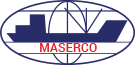 CỘNG HOÀ XÃ HỘI CHỦ NGHĨA VIỆT NAMĐộc lập - Tự do – Hạnh phúc-----*****-----Hải Phòng, ngày 11  tháng 1 năm 2022 STTHọ và tên ứng cử viênSố phiếu bầu1Ông Nguyễn Văn A2.000Tổng cộng phiếu bầu( không vượt quá 2.000 phiếu)2.000STTHọ và tên ứng cử viênSố phiếu bầu1Ông Nguyễn Văn A1.000Tổng cộng phiếu bầu( không vượt quá 2.000 phiếu)1.000STTHọ và tên ứng cử viênSố phiếu bầu1Ông Nguyễn Văn A0Tổng cộng phiếu bầu( không vượt quá 2.000 phiếu)0